 FORMULAIRE DE DEMANDE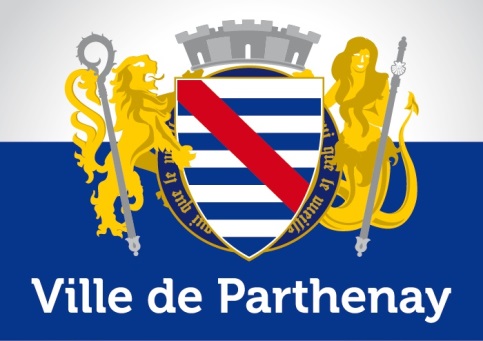 AFFICHAGEMANIFESTATIONA transmettre au service communication – Hôtel de ville - 2 rue de la citadelle à Parthenay
communication@cc-parthenay-gatine.fr 3 mois avant la date de votre manifestationDemandeurPrénom Nom : …………………………………………………………………………………………………………………….En qualité de : …………………………………………………………………………………………………………………….Représentant : …………………………………………………………………………………………………………………….Tél : ………………………………………………………………………….Email : …………………………………………………………………………………………………Adresse : ………………………………………………………………………………………………………………………………………………………………………………………………………………………………………………………………………..Souhaite annoncer la manifestation suivante, merci de préciser le nom de la manifestation :…………………………………………………………………………………………………………………………………………………………………………………………………………………………………………………………………………………………….Date/horaires…………………………………………………………………………………………………………………………………………………………………………………………………………………………………………………………………………………………….Lieu…………………………………………………………………………………………………………………………………………………………………………………………………………………………………………………………………………………………….Public ciblé…………………………………………………………………………………………………………………………………………………………………………………………………………………………………………………………………………………………….Nombre de visiteurs attendus…………………………………………………………………………………………………………………………………………………………………………………………………………………………………………………………………………………………….Souhaite pouvoir utiliser les supports suivantsSupportContraintes à respecterDélaisMerci de cocher les cases selon votre demandeBanderole4 emplacements maximumDimension de la banderole, hauteur maximum 80 cm, longueur maximum 2,50 m.Diffuser votre évènement dans  l’agenda du site internet de la collectivité : https://www.cc-parthenay-gatine.fr/agenda/proposer (obligatoire)Pose de la banderole
17 jours avant la manifestation, retrait 3 jours après la manifestation, fait par l’organisateur.Note : Le courrier d’accord ou refus de pose de banderole vous sera adressé par le service urbanisme et habitat.Mobilier événementiel5 emplacements maximumRéservé aux rencontres sportives de niveau régional, national, aux spectacles, aux concerts. Réservés aux associations Parthenaysiennes.Dimension du support, format portrait, 80 cm * 120 cmPose de l’affiche sur support au service communication par l’organisateur 3 semaines avant la manifestation.Pose du support dans le mobilier par le service manifestations
2 semaines avant la manifestation.Site internetCompléter le formulaire « proposer une actualité » accessible sur le portail CCPG : https://www.cc-parthenay-gatine.fr/information-transversale/agenda/proposer-un-evenement 
Joindre un visuel au format jpg.Dès la connaissance de la manifestation.Validation par le service communication avant publication.Diffusion d’affiches, tractsFormat des affiches : A3 (35), A4 (10), 40*60. Et flyers (250 minimum)Quantité à identifier en fonction du public ciblé.A déposer au service communication
4 semaines avant la manifestation.